LAPORAN RESMIPRAKTIKUM 1WORKSHOP APLIKASI BERBASIS WEB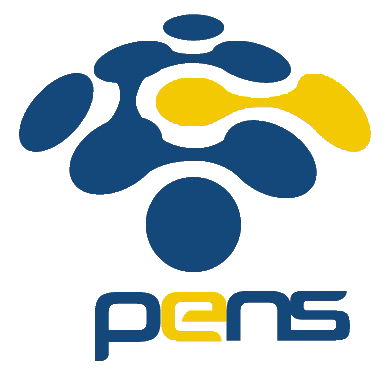 Nama	: Ivan AuliaKelas	: 2 D4 Teknik InformatikaNRP	: 2110191012PRAKTIKUM 1 – GENERATING PDF WITH PHP AND FPDFPraktikum 01: Minimal exampleListing ProgramOutputAnalisisPraktikum 02:Header, footer, page break and imageListing ProgramOutputAnalisisPraktikum 03: Line breaks and colorsListing ProgramOutputAnalisisPraktikum 04: Multi-columnsListing ProgramOutputAnalisisPraktikum 05: TablesListing ProgramOutputAnalisisPraktikum 06: Links and flowing textListing ProgramOutputAnalisisPraktikum 07: Tabel01Listing ProgramOutputAnalisisPraktikum 08: Tabel02Listing ProgramOutputAnalisisPraktikum 09: DiagramListing ProgramOutputAnalisisPraktikum 10: LinegraphListing ProgramOutputAnalisis